УТВЕРЖДЕНОРешением Совета НП «УрСО АУ»31.01.2013,  протокол №  1с изменениями, утвержденнымирешением Совета НП «УрСО АУ» 24.09.2015,  протокол № 22решением Совета Союза «УрСО АУ»,23.08.2018,  протокол № 22решением Совета Союза «УрСО АУ»,24.12.2020,  протокол № 29ПРАВИЛАПРОВЕДЕНИЯ   СТАЖИРОВКИ   В  КАЧЕСТВЕ  ПОМОЩНИКААРБИТРАЖНОГО УПРАВЛЯЮЩЕГО В СОЮЗЕ «УРАЛЬСКАЯ    САМОРЕГУЛИРУЕМАЯ ОРГАНИЗАЦИЯ АРБИТРАЖНЫХУПРАВЛЯЮЩИХ»ОБЩИЕ ПОЛОЖЕНИЯ1.1. Настоящие Правила о проведении стажировки в качестве помощника арбитражного управляющего (далее по тексту – Правила, стажировка, стажер) разработаны в соответствии с требованиями действующего законодательства Российской Федерации, Федерального стандарта деятельности саморегулируемых организаций «Правила проведения стажировки в качестве помощника арбитражного управляющего, (далее по тексту - Федеральный стандарт), Устава Союза «Уральская саморегулируемая организация арбитражных управляющих» (далее по тексту – Союз).1.2. Цель стажировки – приобретение стажером опыта, практических знаний и навыков, необходимых для самостоятельной профессиональной деятельности в качестве арбитражного управляющего.1.3. Стажировка проводится с привлечением в качестве руководителя стажировки арбитражных управляющих, утвержденных арбитражным судом для проведения процедур банкротства и являющихся членами Союза.2. ТРЕБОВАНИЯ К ЛИЦАМ, ИЗЪЯВИВШИМ ПРОЙТИ СТАЖИРОВКУ В КАЧЕСТВЕ ПОМОЩНИКА АРБИТРАЖНОГО УПРАВЛЯЮЩЕГО2.1. Лицо, изъявившее желание пройти стажировку в качестве помощника арбитражного управляющего должно соответствовать следующим требованиям:- наличие высшего профессионального образования;- отсутствие наказания в виде дисквалификации за совершение административного правонарушения,  либо в виде лишения права занимать определенные должности  или заниматься определенной деятельностью за совершенные преступления;- отсутствие судимости за совершение умышленного преступления;2.2. В качестве стажеров рассматриваются граждане РФ, подавшие заявление по установленной форме на имя Президента Союза, и в отношении которых не проводятся процедуры, применяемые в деле о банкротстве. (Приложение 1).2.3. Других требований к стажеру Союзом не устанавливается.3.  СРОК СТАЖИРОВКИ. ПЕРЕЧЕНЬ ДОКУМЕНТОВ ПРИ ПРИЕМЕ НА СТАЖИРОВКУ.3.1. Продолжительность (срок) стажировки в качестве помощника арбитражного управляющего устанавливается в приказе Союза и плане проведения стажировки.3.2. При приеме на стажировку представляются следующие документы:- копия общегражданского паспорта гражданина РФ (титульный лист, регистрация и 19 страница);- копия диплома о высшем профессиональном образовании;- копия справки о проверке по реестру дисквалифицированных лиц;- копия справки об отсутствии (наличии) судимости;- согласие на обработку персональных данных (Приложение 3)3.3. Вместе с копиями документов представляются подлинные документы. В случае невозможности представить подлинные документы для обозрения, документы заверяются нотариально. Копии документов должны быть читаемыми, печати четкими.3.4. Срок справок о проверке по реестру дисквалифицированных и об отсутствии (наличии) судимости не должен превышать один год.4. ПОРЯДОК ПРИЕМА (ОТКАЗА В ПРИЕМЕ) НА СТАЖИРОВКУ В КАЧЕСТВЕ ПОМОЩНИКА АРБИТРАЖНОГО УПРАВЛЯЮЩЕГО.4.1. Прием (отказ в приеме) граждан для прохождения стажировки осуществляется по мере рассмотрения заявлений и прилагаемых к ним документов на основании решения Президента Союза, которое выносится не позднее 14 дней с даты их представления в Союз. Решение оформляется приказом. (Приложение № 7)4.2. исключен4.3. Союз отказывает гражданину, подавшему заявление о прохождении стажировки в случае:- его несоответствия установленным Союзом в соответствии с Федеральным стандартом требованиям к лицам, которые могут проходить стажировку;- предоставления гражданином недостоверных сведений;- непредставление документов, перечень которых установлен Союзом в соответствии с  п. 3.2 настоящих Правил;- отсутствия возможности назначения члена Союза, осуществляющего полномочия арбитражного управляющего в деле о банкротстве и удовлетворяющего требованиям, предусмотренным Федеральным стандартом и п. 5.3. настоящих Правил, руководителем стажировки;4.4. В случае отказа гражданину в приеме для прохождения стажировки в приказе указывается основание отказа. 4.5. Отказ в прохождении стажировки не лишает гражданина права на повторное обращение.4.6.  В случае, если основанием для отказа гражданину в приеме для прохождения стажировки в качестве помощника арбитражного управляющего в деле о банкротстве явилось отсутствие возможности назначения руководителя стажировки, Союз в случае появления возможности назначения руководителя стажировки вправе направить такому лицу информацию о возможности прохождения им стажировки и на основании его согласия о прохождении стажировки принять решение о приеме лица для прохождения стажировки в качестве помощника арбитражного управляющего в деле о банкротстве.5. ОРГАНИЗАЦИЯ СТАЖИРОВКИ И ПОРЯДОК ЕЕ ПРОВЕДЕНИЯ5.1. Общее руководство по проведению стажировки возлагается на Президента Союза. Контроль за подготовкой стажеров к самостоятельной деятельности в качестве арбитражного управляющего осуществляет лицо, назначаемое приказом Президентом Союза.Союз обеспечивает стажеру возможность получения всех практических навыков, определенных в плане, в т.ч. посредством замены руководителя стажировки или назначения дополнительных руководителей стажировки. Непосредственное руководство работой стажеров и оказание им необходимой помощи осуществляется руководителем стажировки.5.2. Стажер, проходящий стажировку в Союзе, привлекается к деятельности члена Союза, осуществляющего полномочия арбитражного управляющего в деле о банкротстве и назначаемого Союзом руководителем стажировки в следующих процедурах банкротства:- наблюдение;- финансовое оздоровление;- внешнее управление;- конкурсное производство.5.3. Руководителем стажировки может быть арбитражный управляющий - член Союза, имеющий опыт работы в качестве арбитражного управляющего не менее 3 лет или завершивший  не менее 3 процедур банкротства (за исключением упрощенных процедур банкротства) и изъявивший письменное согласие быть руководителем стажировки (Приложение 2). 5.4. В течение 7 дней с даты принятия решения о проведении стажировки и назначения руководителя стажировки, Союз совместно с руководителем стажировки разрабатывает  план  проведения  стажировки, который  утверждается Президентом Союза (Приложение 4).5.5. План проведения стажировки должен предусматривать порядок приобретения стажером профессиональных навыков и практического опыта в реализации арбитражным управляющим обязанностей в деле о банкротстве, в т.ч. таких как: выявление кредиторов должника и рассмотрение предъявляемых ими требований;заявление  обоснованных возражений кредиторам;ведение реестра требований кредиторов;проведение анализа финансового состояния должника и результатов его финансовой, хозяйственной и инвестиционной деятельности;разработка обоснования возможности или невозможности восстановления  платежеспособности должника, целесообразности введения процедур, применяемых в деле о банкротстве;организация и проведение собраний кредиторов;составление основных разделов плана внешнего управления;реализация мероприятий, предусмотренных планом внешнего управленияразработка предложений о порядке, сроках и условиях продажи имущества должника в конкурсном производстве; проведение инвентаризации и оценки имущества должника;организация проведения торгов, в том числе в электронной форме, по продаже предприятия(имущества) должника;осуществление мер по обеспечению сохранности имущества должника;осуществление мер, направленных на поиск, выявление и возврат имущества должника, находящегося у третьих лиц;предъявление в арбитражный суд требований о признании недействительными сделок и решений, а также требований о применении последствий недействительности ничтожных сделок, заключенных или исполненных должником в нарушении требований, установленных законодательством о банкротстве;ведение бухгалтерского, финансового, статистического учета и составление отчетности;принятие мер по взысканию задолженности перед должником;подготовка отчетов арбитражного управляющего.План также должен предусматривать порядок приобретения стажером профессиональных навыков и практического опыта путем участия в заседаниях арбитражного суда, рассматривающего дело о несостоятельности (банкротстве) должника. В план могут вноситься изменения и дополнения по представлению руководителей стажировки.6. ЗАВЕРШЕНИЕ СТАЖИРОВКИ6.1. По итогам выполнения плана стажер представляет в Союз отчет о прохождении стажировки, в котором указываются: (Приложение 5)фамилия, имя, отчество стажера;фамилия, имя, отчество руководителя стажировки;наименование саморегулируемой организации, в которой осуществлялось проведение стажировки;дата начала и окончания  прохождения стажировки;организации-должники, в деле о банкротстве которых осуществлялась реализация плана, с указанием процедур банкротства, в которых стажер принимал участие;перечень обязанностей арбитражного управляющего, в реализации которых стажер приобрел профессиональные знания и практические навыки, включая навыки участия стажера в заседаниях арбитражного суда, рассматривающего дело о несостоятельности (банкротстве) должника;иные сведения по усмотрению стажера.6.2. Отчет о прохождении стажировки подписывается стажером, руководителем стажировки и утверждается Президентом Союза. 6.3. По результатам прохождения стажировки и рассмотрения отчета стажера руководитель стажировки составляет и подписывает заключение, содержащее оценку результатов проведения стажировки и выполнения плана стажировки. Также в заключении отражаются профессиональные навыки стажера,  полученные им в ходе стажировки, практический опыт в реализации обязанностей арбитражного управляющего в деле о банкротстве, готовность стажера к самостоятельной работе в качестве арбитражного управляющего, а также иные сведения по усмотрению руководителя стажировки (Приложение 6).Споры между руководителем стажировки и стажером рассматриваются Президентом Союза «УрСО АУ».6.4. Союз по результатам рассмотрения отчета стажера о прохождении стажировки и заключения руководителя стажировки не позднее 14 рабочих дней с даты их представления принимает решение (Приложение № 8) об утверждении отчета или об отказе в утверждении отчета. В случае принятия решения об утверждении отчета Союз в течение 7 рабочих дней с даты принятия такого решения выдает стажеру свидетельство о прохождении стажировки в качестве помощника арбитражного управляющего по форме согласно приложению Федерального стандарта (Приложение № 9). Указанное свидетельство, изготавливаемое способом, обеспечивающим защиту от подделок, подписывается руководителем Союза. Союз ведет учет выданных  свидетельств. 6.5. Решение об отказе в утверждении отчета о прохождении стажировки в качестве помощника арбитражного управляющего может быть обжаловано в порядке, установленном законодательством Российской Федерации. 7. ФУНКЦИИ РУКОВОДИТЕЛЯ СТАЖИРОВКИ.ОСНОВНЫЕ ПРАВА И ОБЯЗАННОСТИ СТАЖЕРОВ7.1. Руководитель стажировки осуществляет следующие функции:знакомит стажера с его правами и обязанностями, Уставом Союза, федеральными стандартами, стандартами и правилами профессиональной деятельности арбитражного управляющего, правами и обязанностями членов Союза, а также порядком проведения процедуры банкротства;дает стажеру поручения в соответствии с планом стажировки;осуществляет контроль за выполнением плана стажером.  7.2. Стажер обязан:- изучить нормативные документы, регламентирующие деятельность арбитражных управляющих, а также научиться определять на примере конкретного предприятия эффективные способы хозяйствования в условиях рыночной экономики.знать и соблюдать законодательство Российской Федерации, не допускать его нарушений;соблюдать настоящие Правила, а также правила профессиональной деятельности арбитражных управляющих, утвержденные Союзом;выполнять план и поручения руководителя стажировки по реализации указанного плана;представить по итогам выполнения плана в Союз отчет о прохождении стажировки;7.3. Стажер имеет право:знакомиться с документами, необходимыми для осуществления своих функций;принимать участие в работе арбитражного управляющего в соответствии с планом стажировки;участвовать в работе семинаров и теоретических конференций, а также во всех других мероприятиях, проводимых Союзом в целях повышения теоретических знаний арбитражных управляющих;7.4. Стажер вправе прекратить прохождение стажировки в любое время. О своем желании прекратить дальнейшее прохождение стажировки стажер уведомляет Союз не менее чем за неделю до даты прекращения своей стажировки. В случае добровольного прекращения стажировки стажером составляется промежуточный отчет о прохождении стажировки, подписываемый руководителем стажировки. Промежуточный отчет должен содержать сведения, указанные в пункте 6.1. настоящих Правил. 7.5. В случае добровольного прекращения стажировки гражданин вправе подать заявление о прохождении стажировки в другую саморегулируемую организацию. 8. ЗАКЛЮЧИТЕЛЬНЫЕ ПОЛОЖЕНИЯ8.1. В случае добровольного прекращения гражданином прохождения стажировки в иной саморегулируемой организации Союз вправе принимать решение о его приеме для продолжения прохождения стажировки в порядке, установленном пунктом 5  Федерального стандарта и п.п. 2.2., 3.2. настоящих Правил. К заявлению лица о продолжении стажировки должен прилагаться промежуточный отчет о прохождении стажировки, подготовленный в соответствии с пунктом 13 Федерального стандарта и п. 7.5. настоящих Правил.8.2. Неисполнение или ненадлежащее исполнение стажером настоящих Правил и  Федерального стандарта является основанием для принятия Союзом решения о досрочном прекращении стажировки в качестве помощника арбитражного управляющего.                                                                                                            Приложение 1                                                                       Президенту Союза «УрСО АУ»                                                                          ______________________________________                                                                       от  гражданина                                                                         ____________________________________                                                                                                                                      (фамилия, имя, отчество)                                                                                                ________________________________________________                                                                        проживающего по адресу: _____________                                                                        ____________________________________                                                                        ____________________________________							               (контактные телефоны, емайл)З А Я В Л Е Н И Е             Прошу Вас принять меня на стажировку в качестве помощника арбитражного управляющего сроком на _______ месяцев.	Имею (не имею) стаж(а) руководящей работы в качестве юридического лица ____ лет (г.)	Сообщаю, что в отношении меня не проводятся процедуры, применяемые в деле о банкротстве.   Дата                                                                                           Подпись        		                                                   																	Приложение 2                                                                       Президенту Союза «УрСО АУ»                                                                        от члена Союза «УрСО АУ»                                                                       _____________________________________                                                                                                                                       (фамилия, имя, отчество)                                                                                            _______________________________________________________З А Я В Л Е Н И Е     Выражаю согласие быть руководителем стажировки  у гр._______________________ ___________________________________________________________________________     В настоящее время являюсь ______________________ управляющим на предприятии                                                                          (временным, внешним, конкурсным)___________________________________________________________________________.     Обязуюсь обеспечить проведение стажировки в соответствии с Правилами проведения стажировки в качестве помощника арбитражного управляющего, установленными в Союзе «УрСО АУ».     Дата                                                                                                      Подпись	Приложение  3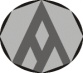 Союз      «Уральская саморегулируемая организация арбитражных управляющих»  (Союз «УрСО АУ»)Согласиена обработку персональных данных ___.___.20___                                                                                                      г. __________________Стажер __________________ _________________________________________________________, (Ф.И.О.)в дальнейшем «Субъект», разрешает Союзу «Уральская самрегулируемая организация арбитражных управляющих» (Союз «УрСО АУ»), в лице ответственного за обработку персональных данных начальника отдела ведения реестра арбитражных управляющих Гаркуновой Надежды Валерьевны, далее «Оператор», обработку персональных данных (список приведен в п. 3 настоящего Согласия) на следующих условиях:1. «Субъект» дает согласие на обработку «Оператором» персональных данных, то есть совершение, в том числе, следующих действий: обработку (включая сбор, систематизацию, накопление, хранение, уточнение (обновление, изменение), использование, обезличивание, блокирование, уничтожение персональных данных), при этом общее описание вышеуказанных способов обработки данных приведено в ФЗ №152 от 27.07.2006 г..2. «Оператор» осуществляет обработку персональных данных «Субъекта» исключительно в период прохождения стажировки в качестве помощника арбитражного управляющего в целях и в случаях, установленных нормативными документами Партнерства и законодательством о банкротстве.  «Оператор» может раскрыть правоохранительным органам любую информацию по официальному запросу в случаях, установленных законодательством Российской Федерации.	3. Перечень персональных данных передаваемых  «Субъектом» «Оператору» на обработку:Фамилия, имя, отчество Паспортные данныеСведения о месте регистрацииСведения о получении высшего образования Сведения о наличии (отсутствии) судимостиСведения о проверке по реестру дисквалифицированных лицКонтактная информация (адреса для отправки почтовой корреспонденции, электронной почты, телефоны)сведения о том, что  не проводятся процедуры, применяемые в деле о банкротстве.	4. Настоящее согласие действует на период прохождения стажировки в качестве помощника арбитражного управляющего со дня подписания.		5. Настоящее согласие подлежит  хранению в личном деле стажера.	Приложение 4ПЛАНПроведения стажировки в качестве помощника арбитражного управляющегоАрбитражный управляющий - руководитель стажировки -  Помощник арбитражного управляющего-стажер- Наименование предприятия, адрес местонахождения –  624070, Ленина ул., 1, цех 1, блок №2, г.Среднеуральск, Свердловская областьПроцедура банкротства, проводимая на предприятии –Номер дела в Арбитражном суде  - Дата принятия арбитражным судом решения о назначении процедуры – Срок стажировки  - _____ месяцев, с момента утверждения плана о прохождении стажировкиС планом прохождения стажировки ознакомлен.Дата                                                                  ПодписьПриложение 5                                                                                   		        УтверждаюПрезидент Союза « УрСО АУ»________________________________«  ____  »  _______________ 20____ годаО   Т   Ч   Е   То прохождении стажировки помощника арбитражного управляющего________________________________________________________________(ф.и.о.)Стажировка проводилась Союзом «Уральская саморегулируемая организация арбитражных управляющих» Руководитель стажировки:  Арбитражный управляющий                                                   __________________________________(ф.и.о.)Период стажировки:  с «___» ____________ 20____ года по  «___» __________ 20__ г.Организации- должники, в деле о банкротстве которых, осуществлялась реализация плана стажировки: ________________________________________________________________________________________________________________________________________________________                                                                   Согласовано:Арбитражный управляющий ____________________________г.  Екатеринбург20__ годНа основании утвержденного  Плана прохождения стажировки в качестве помощника арбитражного управляющего за период стажировки выполнены все  мероприятия, а  именно:процедуры банкротства, в которых помощник арбитражного управляющего принимал участие;перечень работ, выполненных помощником арбитражного управляющего;перечень обязанностей арбитражного управляющего, в реализации которых стажер приобрел профессиональные знания и практические навыки, включая навыки участия стажера в заседаниях арбитражного суда, рассматривающего дело о несостоятельности (банкротстве) должника;приложения (Копии решения, определения АС, в которых стажер принимал участие, копии документов, которые отрабатывал стажер по процедурам банкротства)иные сведения по усмотрению стажера.         Помощник Арбитражного управляющего                                                        ___________Приложение 6                                                                                      	     УтверждаюПрезидент Союза « УрСО АУ»________________________________«  ____  »  _______________ 20____ годаЗ А К Л Ю Ч Е Н И Епо итогам прохождения стажировки помощником арбитражногоуправляющего  _______________________________г. ______________                                                                           «____» _________ 20___г.             Заключение составлено руководителем стажировки арбитражным управляющим  ___________________________________________________________________________Отражаются:- оценка результатов проведения стажировки и выполнения плана стажировки. -  профессиональные навыки стажера,  полученные им в ходе стажировки. - практический опыт в реализации обязанностей арбитражного управляющего в деле о банкротстве.- участие в заседаниях арбитражного суда.- готовность стажера к самостоятельной работе в качестве арбитражного управляющего.- иные сведения по усмотрению руководителя стажировки.- вывод о готовности к самостоятельной работе.   	Считаю, что  в результате стажировки стажер _________________ приобрел (не приобрел) практические навыки и знания для самостоятельной работы в качестве  арбитражного управляющего.Руководитель стажировкиарбитражный управляющий                                                                               _____________Приложение 7Союз      «Уральская саморегулируемая организация арбитражных управляющих»  (Союз «УрСО АУ»)П Р И К А З00.00.0000                                                                                                                      №  000                                                                                                                                                         г.ЕкатеринбургО стажировке ___________________в качестве помощника  арбитражного  управляющего	В соответствии с «Правилами проведения стажировки в качестве помощника арбитражного управляющего в Союзе «УрСО АУ», рассмотрев заявление _______________________________________ о приеме его на стажировку в качестве помощника арбитражного управляющего и представленные  документыПРИКАЗЫВАЮПринять ________________________________________  для прохождения стажировки в качестве  помощника арбитражного управляющего.Назначить руководителем стажировки  арбитражного управляющего - члена Союза «УрСО АУ» ____________________________________________________.___________________________________________________________________ в семидневный срок разработать и представить план прохождения стажировки мне на утверждение.Установить срок стажировки ______ месяцев с момента утверждения плана о прохождении стажировки.По окончании стажировки:____________________________представить в Партнерство отчет о прохождении стажировки.__________________________________заключение руководителя стажировки об итогах стажировки.С настоящим приказом ознакомить _________________________под  роспись.Контроль за исполнением настоящего приказа возложить на ___________________________________________________________________Президент Союза                                                               	              _______________Исп. _______________Подл. – в н/делоКопия 1 - в л/дело стажера	Ознакомлен ________________                    дата __________________Приложение 8Союз«Уральская саморегулируемая организация арбитражных управляющих»(Союз «УрСО АУ»)_____________________________________________________________________________Р Е Ш Е Н И Е00.00.0000	                         			                     	           	                                  № 000г. ЕкатеринбургПо результатам прохождения стажировкив качестве помощника арбитражного управляющего	Гр. ____________________________________________________________________________________ в период 00.00.0000 года по 00.00.0000 года пройдена стажировка в качестве помощника арбитражного управляющего.	По результатам рассмотрения отчета ________________________________________ о прохождении стажировки и заключения руководителя стажировки __________________________________________принятоР Е Ш Е Н И ЕСчитать стажировку  ____________________________.  завершенной.Выдать ______________________________«Свидетельство о прохождении стажировки в качестве помощника арбитражного управляющего».Президент Союза                                                                            ________________________________Исп. _______________                                                                                                                                                       Приложение 9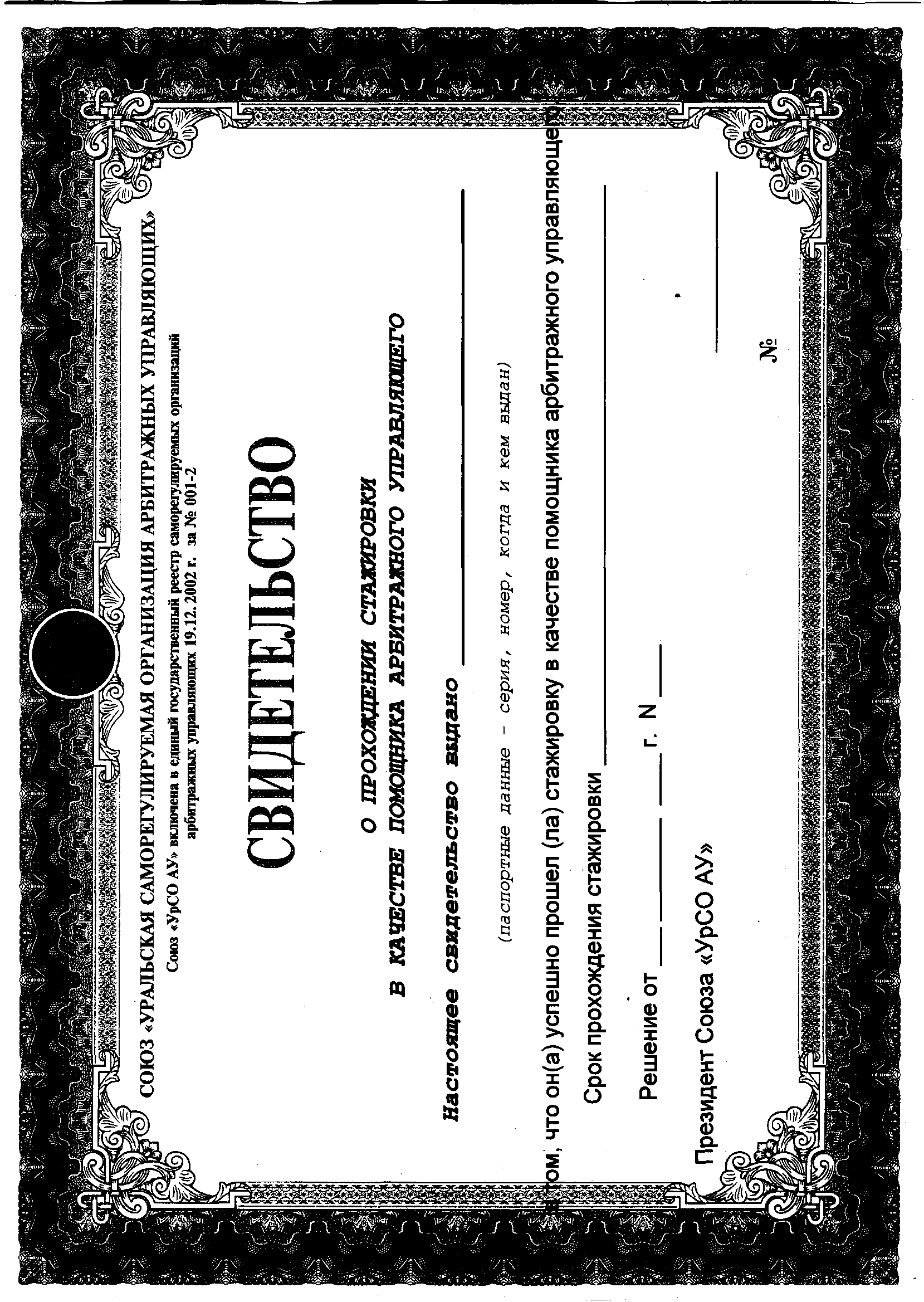 Субъект.Оператор.Ф.И.О.: ____________________________________________________________________________________ _______________________(Подпись)                          (Ф.И.О.)Союз «УрСО АУ»Ф.И.О.: ____________________________________________________________________________________ _______________________(Подпись)                          (Ф.И.О.)Гаркунова Надежда Валерьевна_______________                       Н.В. Гаркунова(Подпись)                                                (Ф.И.О.)Ф.И.О.: ____________________________________________________________________________________ _______________________(Подпись)                          (Ф.И.О.)Гаркунова Надежда Валерьевна_______________                       Н.В. Гаркунова(Подпись)                                                (Ф.И.О.)Руководитель стажировкиАрбитражный управляющий____________ _____________________    (подпись)      (расшифровка подписи)   Утверждаю                           Президент Союза «УрСО АУ»______________________________«____»___________  20     г.№ ППМероприятия стажировкиСроки проведенияПрим.1234Вступительные мероприятия1.Изучение нормативно-правовых актов в области несостоятельности (банкротстве), в том числе:- (перечислить)2.Изучение нормативной документации Союза «УрСО АУ»:- (перечислить)Основные мероприятия (в соответствии с п. 5.5 Правил)1.2.3.4.5.6.7.8.9.10.11.12.13.14.15.выявление кредиторов должника и рассмотрение предъявляемых ими требований;заявление  обоснованных возражений кредиторам ;ведение реестра требований кредиторов;проведение анализа финансового состояния должника и результатов его финансовой, хозяйственной и инвестиционной деятельности;разработка обоснования возможности или невозможности восстановления  платежеспособности должника, целесообразности введения процедур, применяемых в деле о банкротстве;организация и проведение собраний кредиторов;составление основных разделов плана внешнего управления;реализация мероприятий, предусмотренных планом внешнего управления;разработка предложений о порядке, сроках и условиях продажи имущества должника в конкурсном производстве; проведение инвентаризации и оценки имущества должника;организация проведения торгов, в том числе в электронной форме, по продаже предприятия(имущества) должника;осуществление мер по обеспечению сохранности имущества должника;осуществление мер, направленных на поиск, выявление и возврат имущества должника, находящегося у третьих лиц;предъявление в арбитражный суд требований о признании недействительными сделок и решений, а также требований о применении последствий недействительности ничтожных сделок, заключенных или исполненных должником в нарушении требований, установленных законодательством о банкротстве;ведение бухгалтерского, финансового, статистического учета и составление отчетности;принятие мер по взысканию задолженности перед должником;подготовка отчетов арбитражного управляющего.16.Участие в заседаниях арбитражного судаЗаключительные мероприятия1.Подведение итогов стажировки- составление отчета о прохождении стажировки- составление заключения руководителем стажировки